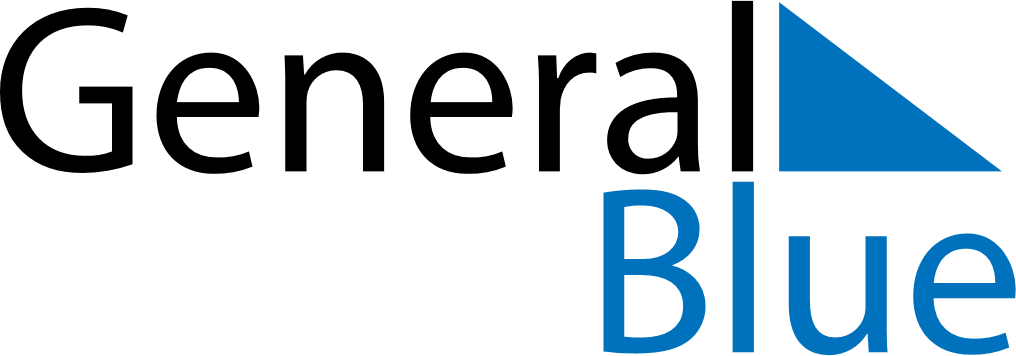 Quarter 4 of 2020Antigua and BarbudaQuarter 4 of 2020Antigua and BarbudaQuarter 4 of 2020Antigua and BarbudaQuarter 4 of 2020Antigua and BarbudaQuarter 4 of 2020Antigua and BarbudaOctober 2020October 2020October 2020October 2020October 2020October 2020October 2020MONTUEWEDTHUFRISATSUN12345678910111213141516171819202122232425262728293031November 2020November 2020November 2020November 2020November 2020November 2020November 2020MONTUEWEDTHUFRISATSUN123456789101112131415161718192021222324252627282930December 2020December 2020December 2020December 2020December 2020December 2020December 2020MONTUEWEDTHUFRISATSUN12345678910111213141516171819202122232425262728293031Nov 2: Independence DayDec 9: V.C Bird DayDec 25: Christmas DayDec 26: Boxing Day